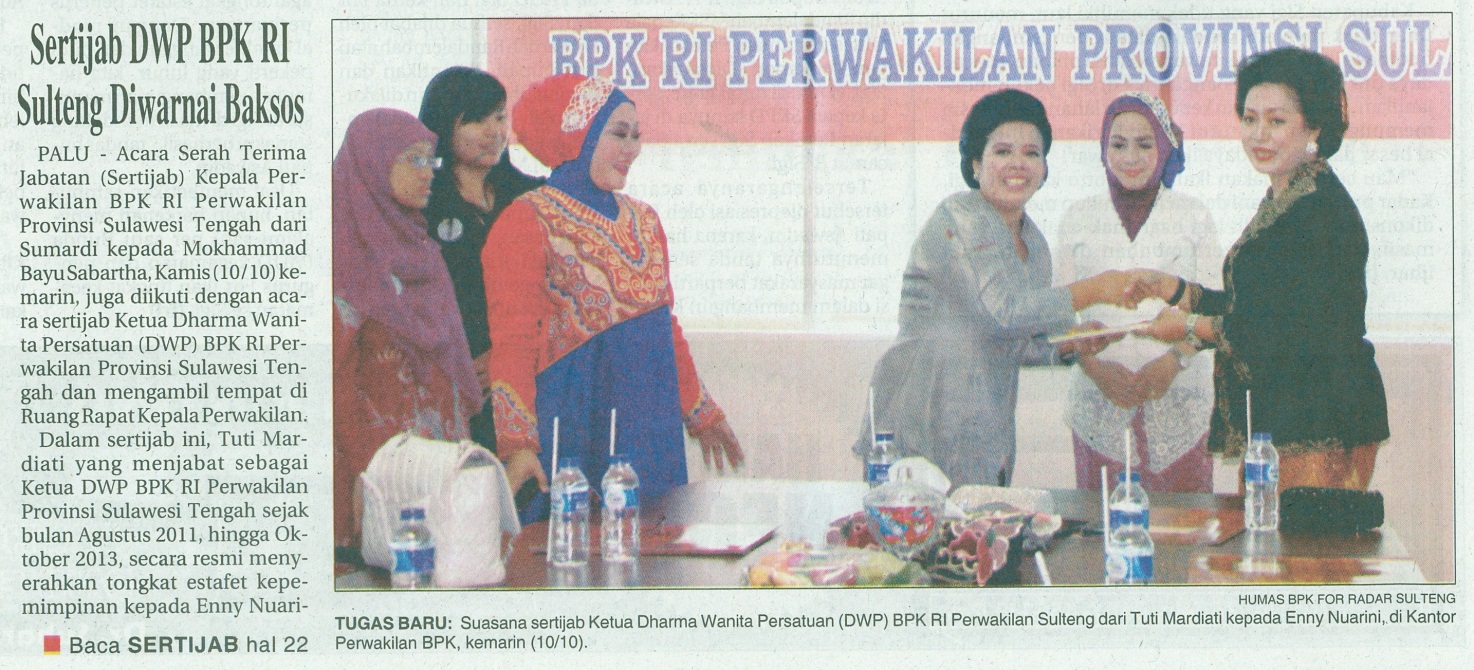 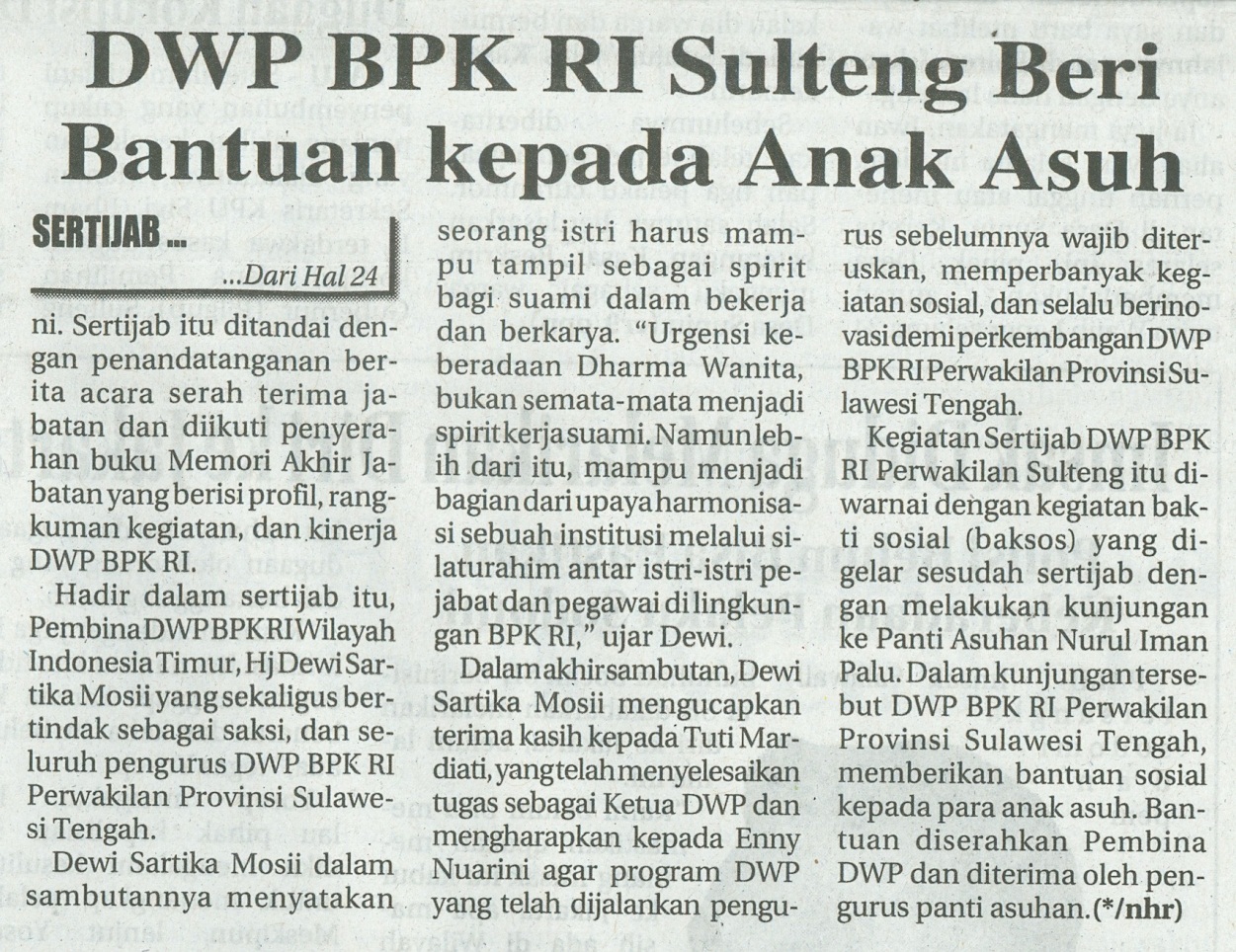 Harian    	:Radar SultengHari, tanggal:Jumat, 11 Oktober 2013Keterangan:Hal. 24 Kolom 20-21; Hal. 22 Kol. 20-22Entitas:BPK